РЕШЕНИЕРассмотрев проект решения о внесении изменений в Решение Городской Думы Петропавловск-Камчатского городского округа от 26.04.2019 № 170-нд 
«О правилах благоустройства территории Петропавловск-Камчатского городского округа», разработанный рабочей группой, созданной решением Городской Думы Петропавловск-Камчатского городского округа от 26.06.2019 № 447-р «О создании рабочей группы по разработке проекта решения Городской Думы Петропавловск-Камчатского городского округа «О внесении изменений в Решение Городской Думы Петропавловск-Камчатского городского округа от 26.04.2019 № 170-нд «О правилах благоустройства территории Петропавловск-Камчатского городского округа», и внесенный председателем Городской Думы Петропавловск-Камчатского городского округа Монаховой Г.В., в соответствии со статьей 28 Устава Петропавловск-Камчатского городского округа, принимая во внимание заключение о результатах публичных слушаний от 13.12.2019, Городская Дума Петропавловск-Камчатского городского округаРЕШИЛА:1. Принять Решение о внесении изменений в Решение Городской Думы Петропавловск-Камчатского городского округа от 26.04.2019 № 170-нд
«О правилах благоустройства территории Петропавловск-Камчатского городского округа». 2. Направить принятое Решение временно исполняющему полномочия Главы Петропавловск-Камчатского городского округа для подписания и обнародования.РЕШЕНИЕот 25.12.2019 № 223-ндО внесении изменений в Решение Городской Думы Петропавловск-Камчатского городского округа от 26.04.2019 № 170-нд «О правилах благоустройства территории Петропавловск-Камчатского городского округа» Принято Городской Думой Петропавловск-Камчатского городского округа(решение от 25.12.2019 № 587-р)1. В части 1 статьи 2:1) в пункте 11 слова «(в том числе временных)» заменить словами «(в том числе некапитальных)»;2) пункт 12 изложить в следующей редакции:«12) колерный паспорт – документ, содержащий требования к внешнему облику здания, строения, сооружения (в том числе некапитального), в котором приведены указания о применении материала, способа отделки и цвета фасада здания и архитектурных деталей;»;3) в пункте 37 слова «(в том числе временных)» заменить словами
«(в том числе некапитальных)»;4) пункт 42 изложить в следующей редакции:«42) территории общего пользования (общественные пространства) – территории, которыми беспрепятственно пользуется неограниченный круг лиц (в том числе площади, улицы, проезды, набережные, береговые полосы водных объектов общего пользования, скверы, бульвары);»;5) дополнить пунктом 50 следующего содержания:«50) снос зеленых насаждений – вырубка древесных и кустарниковых насаждений, включая обрезку деревьев, на основании разрешения на снос зеленых насаждений на территории городского округа.».2. В части 1 статьи 3:1) абзац первый пункта 1 изложить в следующей редакции:«1) в отношении индивидуальных жилых домов, жилых домов блокированной застройки:»;2) пункт 3 после слов «20 метров» дополнить словами «по периметру».3. В статье 5:1) часть 2 изложить в следующей редакции:«2. Территории общего пользования (общественные пространства) на территориях жилого назначения формируются системой пешеходных коммуникаций, микрорайонов, жилых районов и озелененных территорий.»;2) в части 3 слова «Петропавловск-Камчатского» исключить;3) часть 4 изложить в следующей редакции:«4. Безопасность территорий общего пользования (общественных пространств) на территориях жилого назначения должна обеспечиваться их просматриваемостью со стороны окон жилых домов, а также со стороны прилегающих территорий общего пользования (общественных пространств) в сочетании с освещенностью.».4. В статье 7:1) наименование статьи изложить в следующей редакции:«Статья 7. Требования к содержанию фасадов зданий, строений, сооружений (в том числе некапитальных)»; 2) часть 1 изложить в следующей редакции:«1. Ответственность за внешний облик и состояние фасадов зданий, строений, сооружений (в том числе некапитальных) несут собственники (правообладатели) объектов и (или) организации, осуществляющие работы по содержанию и обслуживанию зданий, строений, сооружений (в том числе некапитальных), а в отношении многоквартирных домов - организации по обслуживанию жилищного фонда.»;3) в части 2:абзац первый изложить в следующей редакции:«2. Внешний облик здания, строения, сооружения (в том числе некапитального), включая архитектурную подсветку фасадов зданий, размещение устройств, указанных в абзаце первом части 10 настоящей статьи, и рекламных конструкций отображается в колерном паспорте. Форма колерного паспорта и порядок его заполнения устанавливаются постановлением администрации городского округа.»;абзац второй изложить в следующей редакции:«Оформление колерных паспортов зданий, строений, сооружений (в том числе некапитальных) возлагается на их собственников (правообладателей).»;4) в части 3:в абзаце первом слова «(в том числе временных)» заменить словами «(в том числе некапитальных)»;абзац второй изложить в следующей редакции:«Не допускается изменение внешнего облика зданий, строений, сооружений (в том числе некапитальных), отделочного материала и цвета фасадов зданий, отдельных элементов (балконов, лоджий, оконных переплетов), отличающихся от установленных для данного объекта в колерном паспорте, а также изменение их размера и формы.»;5) часть 4 изложить в следующей редакции:«4. Собственники (правообладатели) зданий, строений, сооружений (в том числе некапитальных), организации по обслуживанию жилищного фонда и (или) организации, осуществляющие работы по содержанию и обслуживанию зданий, строений, сооружений, обеспечивают чистоту, надлежащее состояние, отсутствие дефектов, конструктивную целостность фасадов зданий и их отдельных элементов (балконов, лоджий, водосточных труб и прочих), а также поддерживают в чистоте и исправном состоянии расположенные на фасадах зданий вывески, мемориальные плиты, указатели, мемориальные и памятные доски.»;6) в части 5 слова «отдельных деталей фасадов» заменить словами «отдельных деталей фасадов зданий»;7) в части 6:в предложении втором абзаца первого слова «целостности отделки фасадов» заменить словами «целостности отделки фасадов зданий»;абзац второй изложить в следующей редакции:«Ответственность за сохранность и исправность указателей, знаков (устройств), указанных в абзаце первом настоящей части, несут собственники (правообладатели).»;8) абзац первый части 7 изложить в следующей редакции:«7. На фасадах зданий, строений, сооружений размещаются указатели с наименованиями улиц и номерами домов, на фасадах многоквартирных домов над входом в подъезд размещаются таблички с указанием номеров подъезда и квартир, расположенных в данном подъезде.»;9) в части 8 слова «и иные знаки» исключить;10) часть 9 изложить в следующей редакции:«9. Установка, ремонт, демонтаж памятников и памятных знаков на фасадах зданий, строений, сооружений осуществляются в порядке, установленном решением Городской Думы Петропавловск-Камчатского городского округа о порядке установки, ремонта, демонтажа памятников и памятных знаков, а также признания объектов памятниками и памятными знаками.»;11) в части 10:в предложении втором абзаца первого слова «территории Петропавловск-Камчатского городского округа» заменить словами «территории городского округа»;в абзаце втором слова «(в том числе временных)» заменить словами
«(в том числе некапитальных)»; в абзаце третьем слово «жилом» исключить;12) часть 11 после слова «фасадах» дополнить словом «зданий»;13) часть 12 изложить в следующей редакции:«12. При размещении на здании, строении, сооружении (в том числе некапитальном) устройств, указанных в абзаце первом части 10 настоящей статьи, в целях сохранения конструктивной целостности здания, строения, сооружения (в том числе некапитального) должна сохраняться целостность облицовки фасада здания и элементов крыши, обеспечивающая устойчивость креплений.»;14) в части 13 слова «(в том числе временных)» заменить словами
«(в том числе некапитальных)». 5. Абзац первый части 3 статьи 8 изложить в следующей редакции:«3. Памятники, мемориальные и памятные доски, мемориальные плиты и иные памятные знаки должны содержаться в исправном инженерно-техническом состоянии и не содержать на поверхности посторонних надписей, рисунков, объявлений, плакатов, иной информационно-печатной продукции и их частей, их металлические элементы должны быть очищены от ржавчины и (или) окрашены.».6. Абзац второй части 7 статьи 9 изложить в следующей редакции:«Проведение земляных работ при размещении ограждений осуществляется с учетом требований, установленных статьями 26, 27 настоящего Решения.».7. В статье 11:1) в части 2:абзац первый изложить в следующей редакции:«2. Лица, ответственные за содержание зеленых насаждений:»;пункт 3 изложить в следующей редакции:«3) обеспечивают снос аварийных, больных, сухостойных, поврежденных (не поддающихся восстановлению) зеленых насаждений, включая обрезку деревьев, представляющих угрозу жизни и здоровью людей, сохранности имущества и безопасности дорожного движения;»;2) в части 4:пункт 2 изложить в следующей редакции:«2) осуществлять самовольный снос зеленых насаждений, пересадку деревьев и кустарников, уничтожение газонов и цветников, сжигание листвы и мусора;»;пункт 4 изложить в следующей редакции:«4) пасти скот, складировать строительные материалы и грунт;»; пункт 12 изложить в следующей редакции:«12) заезжать на всех видах транспортных средств на газоны, озелененные территории, участки с зелеными насаждениями, а также осуществлять стоянку транспортных средств на газонах, озелененных территориях, участках с зелеными насаждениями.»;3) часть 5 изложить в следующей редакции:«5. Порядок выдачи разрешения на снос зеленых насаждений, расположенных на земельных участках, находящихся в муниципальной собственности, а также на землях или земельных участках, государственная собственность на которые не разграничена, компенсационная стоимость за снос зеленых насаждений, размер ставок оплаты компенсационной стоимости за их снос, а также перечень работ, в отношении которых компенсационная стоимость за снос зеленых насаждений не взимается, устанавливаются постановлениями администрации городского округа.»;4) дополнить частью 7 следующего содержания:«7. На территории городского округа запрещается заезжать на всех видах транспортных средств на газоны, озелененные территории, участки с зелеными насаждениями, а также осуществлять стоянку транспортных средств на газонах, озелененных территориях, участках с зелеными насаждениями.».8. В статье 12:1) в наименовании статьи слова «(в том числе временных)» заменить словами «(в том числе некапитальных)»;2) часть 2 исключить;3) часть 5 исключить.9. В части 5 статьи 14 слова «площадок для установки мусоросборников» заменить словами «контейнерных площадок».10. В части 1 статьи 16 слово «взрослого» исключить.11. В статье 21: 1) пункт 2 части 2 после слова «фасада» дополнить словом «здания»;2) часть 8 изложить в следующей редакции:«8. Контейнерные площадки создаются с обустройством ограждения с 3 сторон высотой не менее 1,5 метров с асфальтовым или бетонным (водонепроницаемым) покрытием, уклоном в сторону проезжей части, удобным подъездом для спецавтотранспорта.Места размещения контейнерных площадок определяются территориальной схемой обращения с отходами, в том числе с твердыми коммунальными отходами, в Камчатском крае.В исключительных случаях в районах сложившейся застройки, где нет возможности соблюдения установленных разрывов от мест временного хранения отходов, эти расстояния устанавливаются комиссией по согласованию мест размещения контейнерных площадок для накопления и временного хранения твердых коммунальных отходов в районах сложившейся застройки (далее – комиссия). Состав комиссии и положение о ней утверждаются постановлением администрации городского округа.».12. В части 1 статьи 22:1) пункт 5 изложить в следующей редакции:«5) расклеивание (вывешивание) информационных материалов (объявлений, листовок, плакатов, афиш, иных материальных носителей информации кратковременного размещения, размещаемых путем расклеивания и вывешивания) вне специальных информационных стендов (доска объявлений, афишная тумба);»;2) пункт 17 изложить в следующей редакции:«17) стоянка транспортных средств, в том числе разукомплектованных, на расстоянии менее 3 метров от стены многоквартирного дома, а также на расстоянии менее 5 метров от контейнерной площадки, препятствующая свободному проезду к контейнерной площадке специализированной техники;»;3) пункт 19 изложить в следующей редакции:«19) осуществлять размещение автомобильных покрышек, а также использовать автомобильные покрышки в виде отдельных элементов благоустройства, цветников, ограждений, элементов рекламных конструкций и конструкций детских и спортивных площадок, площадок отдыха, площадок для выгула животных;»;4) пункт 21 изложить в следующей редакции:«21) пользоваться разворотными площадками и площадками для отстоя пассажирского транспорта при осуществлении пассажирских перевозок автомобильным транспортом общего пользования без договоров (муниципальных контрактов) на право осуществления перевозок пассажиров на автомобильном транспорте общего пользования по регулярным маршрутам Петропавловск-Камчатского городского округа либо свидетельств об осуществлении перевозок по маршруту регулярных перевозок;».13. Часть 1 статьи 23 изложить в следующей редакции:«1. Организаторы массовых мероприятий на улицах, площадях, парках, иных территориях общего пользования обязаны установить урны для сбора мусора (контейнеры), обеспечить их очистку не реже чем каждые 3 часа в течение всего периода массового мероприятия и в течение 1 суток со дня окончания мероприятия обеспечить восстановление нарушенного благоустройства. Организаторами мероприятия должны быть установлены мобильные туалетные кабины, подлежащие вывозу поле окончания мероприятия.».14. В статье 26:1) абзац 5 части 2 изложить в следующей редакции: «Срок проведения земляных работ не должен превышать срок, указанный в ордере на проведение земляных работ.»;2) часть 4 изложить в следующей редакции:«4. Рабочая документация, ордер на проведение земляных работ, схема проведения работ должны находиться на месте проведения работ у лица, ответственного за их проведение.»;3) абзац третий части 6 исключить.15. В статье 29:1) в части 3 слова «(в том числе временных)» заменить словами «(в том числе некапитальных)»;2) в части 4 слова «(в том числе временных)» заменить словами «(в том числе некапитальных)».16. Настоящее Решение вступает в силу после дня его официального опубликования.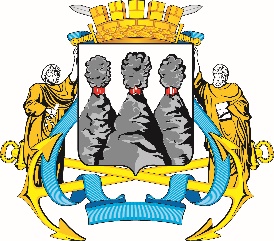 ГОРОДСКАЯ ДУМАПЕТРОПАВЛОВСК-КАМЧАТСКОГО ГОРОДСКОГО ОКРУГАот 25.12.2019 № 587-р26-я сессияг.Петропавловск-КамчатскийО принятии решения о внесении изменений в Решение Городской Думы Петропавловск-Камчатского городского округа от 26.04.2019 
№ 170-нд «О правилах благоустройства территории Петропавловск-Камчатского городского округа»Председатель Городской Думы Петропавловск-Камчатского городского округа Г.В. МонаховаГОРОДСКАЯ ДУМАПЕТРОПАВЛОВСК-КАМЧАТСКОГО ГОРОДСКОГО ОКРУГАВременно исполняющий полномочия Главы Петропавловск-Камчатского 
городского округа    К.В. Брызгин